KEMENTERIAN RISET, TEKNOLOGI, DAN PENDIDIKAN TINGGIUNIVERSITAS NEGERI MALANG (UM)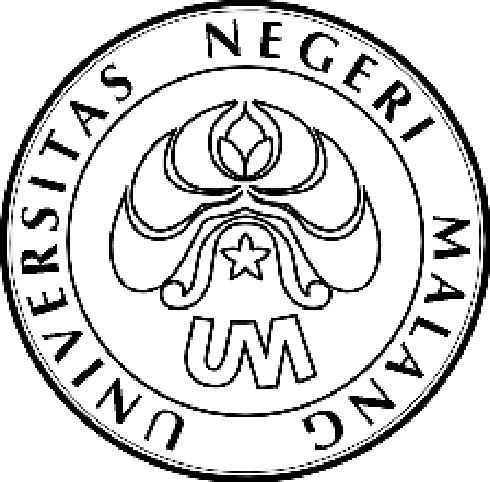 Jalan Semarang 5, Malang 65145Telepon: 0341-551312Laman: www.um.ac.id Nomor	 : 26.7.    /UN32.III/KM/2016     			                   26 Juli 2016H a l		 : UndanganDengan hormat kami mengharap kehadiran Saudara, pada:hari	: Rabutanggal	: 27 Juli 2016pukul	: 13.00 WIB—selesai acara	: Pembekalan Tim PKM UM menuju Pimnas ke-29 Tahun 2016 tempat	: Aula FMIPA UM    Atas perhatian serta kehadiran Saudara, kami ucapkan terima kasih.			a.n. Rektor			Wakil Rektor III,			TTDTembusan: 			Dr. Syamsul Hadi, M.Pd., M.Ed.Rektor 			NIP 196108221987031001Universitas Negeri MalangKEMENTERIAN RISET, TEKNOLOGI, DAN PENDIDIKAN TINGGIUNIVERSITAS NEGERI MALANG (UM)Jalan Semarang 5, Malang 65145Telepon: 0341-551312Laman: www.um.ac.id Nomor	 : 26.7.    /UN32.III/TU/2016     			                  26 Juli 2016H a l		 : UndanganDengan hormat kami mengharap kehadiran Saudara, pada:hari	: Rabutanggal	: 27 Juli 2016pukul	: 12.00 WIB—selesai acara	: Pembekalan Tim PKM UM menuju Pimnas ke-29 Tahun 2016tempat	: Aula FMIPA UM    catatan	: Semua Ketua dan Anggota Tim wajib hadirAtas perhatian serta kehadiran Saudara, kami ucapkan terima kasih.			a.n. Rektor			Wakil Rektor III,			TTDTembusan:			  Dr. Syamsul Hadi, M.Pd., M.Ed. Rektor 			NIP 196108221987031001 Para Wakil Dekan III Wakil Dekan FPPsi Kepala Biro AKPIK Kasubag Kemahasiswaan dan Alumni FS, FMIPA, FT Kasubag Akademik dan Kemahasiswaan FIS Universitas Negeri Malang Yth.Kepala Biro AKPIKKabag KemahasiswaanKasubbag MPIKAStaf Ahli Wakil Rektor IIITim Penalaran UM Drs. Pujiyanto, M.SnDr. Henry Praherdhiono, S.Si, M.Pd.Para dosen pendamping PKM Lolos Pimnas Tahun 2016Universitas Negeri MalangYth.Tim PKM Lolos Pimnas Tahun 2016 Universitas Negeri Malang 